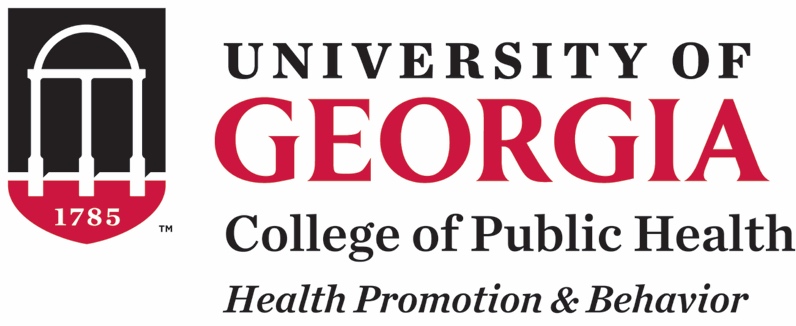 Ph.D. Program Health Promotion and Behavior ApplicationComplete all sections; mail complete applications to Ms. Adrien Mason at hpbgrad@uga.edu.US Residency Status:Are you a legal resident of Georgia?     If yes, name your county of residence.US Citizenship Status:Are you a US citizen?  If non-citizen, name your current visa status and country of citizenship.Race/Ethnicity:Educational Background (List graduate and undergraduate institutions)Test ScoresTOEFL (if required)Professional/Career ObjectivesReferencesPLEASE ATTACH CV/RESUME.Name: (First, Middle, Last)Date of BirthCurrent AddressPermanent Address(if different from current)Email AddressPhone Number University/CollegeCityStateDegreeYearGPAMajorGRE Test ScoresVerbalQuantitativeWritingTotalDate TakenGRE Scores are valid for five years.  ETS must send GRE scores directly to the University of Georgia Graduate School ETS must send GRE scores directly to the University of Georgia Graduate School ETS must send GRE scores directly to the University of Georgia Graduate School TOEFL Test  ScoresTypeDate TakenProfessional and Work Experience (Employer Name)Job TitleDatesSupervisorComments:22222Email your curriculum vita to hpbgrad@uga.edu. List honors/awardsList membership in professional organizations What are your specific area(s) of interest in research or practice in public health? What are your career goals and how will the PhD in Health Promotion and Behavior help you reach these goals? What experiences have contributed to your career development? What would you consider your main achievements or successes in your professional or academic development? Why did you choose the University of Georgia to pursue your degree?List competencies in research and statistics.Do you speak any languages other than English?   Include three references: Include three references: Include three references: Include three references:NamePosition, InstitutionPhoneEmail Address